Конспект урока на тему: «Взаимное расположение двух окружностей».Предмет: геометрия. 7 класс.Автор: учитель математики МКОУ «Цухтамахинская СОШ».Нугаева Хамис Магомедовна.Цель:Образовательная       -   усвоение новых знаний о взаимном расположении прямой и окружности и о взаимном расположении двух окружностей; Развивающая           -    развитие вычислительных навыков, развитие логико-структурного мышления; формирование навыков нахождения рациональных путей решения и достижения конечных результатов; развитие познавательной деятельности и творческого мышления.Воспитательная      –    формирование у учащихся ответственности, системности; развитие познавательных и эстетических качеств; формирование  информационной культуры учащихся. Тип урока:  изучение нового учебного материала.Вид урока: смешанный урок.Метод обучения: словесный,  наглядный, практический.Форма обучения: коллективная.Средства обучения:  доска                             ХОД УРОКА:Организационный этап (2 мин). Образовательные задачи:-  обеспечение нормальной внешней обстановки  для работы на уроке;-  психологически настроить  учащихся к общению Содержание этапа;- приветствие;- проверка подготовленности к уроку;- постановка целей урока и плана проведения.  Актуализация субъектного опыта учащихся (5 мин). Образовательные задачи:-  обеспечение мотивации учения школьников;-  актуализация субъектного опыта.  Содержание этапа;- выяснение степени усвоения учащимися заданного учебного материала;- выявление знаний об окружности и её элементах.Вопросы:1)  Что такое окружность?2)  Назовите элементы окружности?3)  Что такое перпендикуляр?  Формирование  умений и навыков (20 мин)Рассмотрим, как могут располагаться между собой две окружности.I. Взаимное расположение двух окружностей. (R1  и    R2 – радиусы окружностей) Случай 1.Окружности не  имеют общих точек (не пересекаются). Если  R1 + R2 < d, d – Расстояние между центрами окружностей.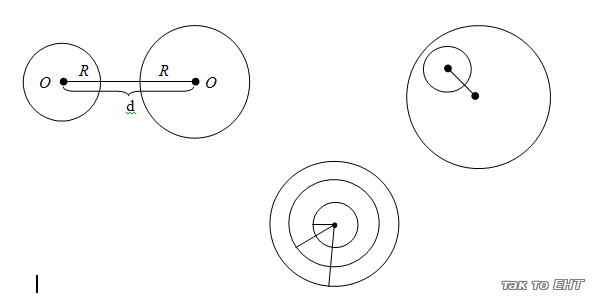 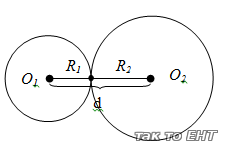 Случай 2:Окружности имеют одну общую точку (касаются).Если  R1 + R2 = d, 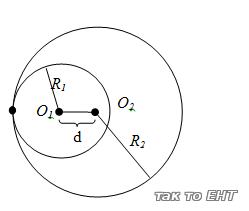 Случай 3:Окружности имеют две общие точки (пересекаются).Если  R1 + R2 > d, 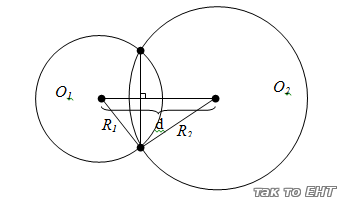 ПРОВЕРКА ПОНИМАНИЯ     1)  Какие случаи расположения прямой и окружности  вам известны?2)  Какая прямая называется касательной?3)  Какая прямая называется секущей?4)  Теорема о диаметре, перпендикулярном хорде?5)  Как проходит касательная по отношению к радиусу окружности?6)  Как могут располагаться две окружности?7)  В каком случае окружности имеют одну общую точку?8)  Как называется общая точка двух окружностей?9)  Какие касания вам известны?10)  Когда окружности пересекаются?11)  Какие окружности называются концентрическими?    Закрепление новых знаний и способов деятельностиРешение задач из учебника.№№  210, 211, 212 стр66   Домашнее задание(2 мин.)§ 1п.1.1, (выучить), №  221,222 стр67 Подведение итогов урока  (3 мин.)( дать качественную оценку  работы класса и отдельных учащихся). Этап рефлексии (2 мин.)(инициировать рефлексию учащихся по поводу своего эмоционального состояния, своей деятельности, взаимодействия  с учителем и одноклассниками с помощью рисунков)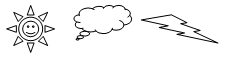 Концентрические окружности имеют общий центрВнешнее касаниеВнутреннее касание